Lettre d’Info du CESSMA	N°187 infos du 18 Mars au 25 Mars 2024Informations de la DirectionNouveauAtelier CESSMA >> Prochaine date. A vos agendas ! – 28 mars 2024 10h-12h00 (salle 864 et en visio) - "Recherche et engagementS", animé par Damien Simonneau & Matthieu BufkensLe lien entre la recherche universitaire et l'engagement politique suscite des perceptions variées. Chaque enseignant.e-chercheur.e articule à sa manière travail scientifique et engagement dans la société, en fonction de ses objets, sa trajectoire et politisation personnelle, son rôle institutionnel et sa perception du contexte politique. Les modalités d'engagement sont donc extrêmement diverses et forme autant de figures d'intellectuel : de l'expertise auprès des pouvoirs publics, à des prises de positions publiques à des formes de co-constructions de savoirs. Deux questions se posent alors : 1) les institutions académiques et scientifiques sont-elles un frein ou une opportunité à l'engagement et 2) le contexte actuel d'attaques envers les libertés académiques renouvelle-t-il ces questionnements sur l'engagement ? Dans cette perspective, l'atelier du CESSMA (Centre d'Étude en Sciences Sociales sur les Mondes Africains, Américains et Asiatiques) souhaite mettre en lumière différentes expériences et approches de l’engagement en lien avec le monde académique, qui pour certain·e·s sont le véritable gouvernail de leurs recherches ou pour d'autres les ont considérablement éloigné·e·s des rivages académiques traditionnels.Intervenants : Christiane Vollaire, philosophe, chercheure associée au Centre de Recherche sur le Travail et le Développement du CNAM, ainsi qu’au Laboratoire de Changement Social et Politique de l’Université Paris Cité. Elle a développé une "philosophie du terrain" en co-construction avec les acteurs de défense des droits des personnes exilées. Elle aborde aussi la question des libertés académiques sur l'enjeu migratoire via le travail du CAALAP (Coordination Antifasciste pour La Défense des Libertés Académiques et Pédagogiques).Sophie Hohmann, sociologue au département Eurasie de l'INALCO, responsable du DU Passerelle à destination des étudiants exilés pour une réflexion sur l'engagement académique à destination de nos collègues et étudiant.e.s fuyant des régimes autoritaires ou demandeurs d'asile.Kévin Vacher, sociologue, coordinateur de projets de recherche et d'éducation populaire, [GDRV - Groupe de Diffusion, de Recherche et de Veille Citoyenne], Chercheur associé au MESOPOLHIS (AMU/CNRS/Science Po Aix). A cheval entre milieu académique et milieu militant, Kevin Vacher mobilise la recherche sur les questions d'éducation populaire, de droit au logement et de politisation des classes populaires.Jill Alpes, anthropologue juridique, actuellement associée au CESSMA, spécialiste des migrations (notamment la question des expulsions aux frontières de l’UE en Afrique et au Moyen-Orient), chercheure au Centre des Droits Humains de l’Université de Gand. Elle a travaillé pour Amnesty International et Oxfam, et donc développe une réflexion sur les “transferts de connaissances” avec des praticiens du développement.         Lien Zoom :         https://zoom.us/j/99093987847?pwd=YWhmSVNucWllMS9GRzBleWtoSFBtQT09         ID de réunion: 990 9398 7847        Code secret: 813036Informations institutionnelles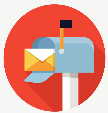 NouveauNouvel AAP du GRIP (Global Research Institute of Paris)BudgetLe budget attribuable par demande peut aller :➢ Jusqu’à 15.000 € pour les projets de recherche type 1 et 2➢ Entre 5.000 € et 10.000 € pour les projets type 3 et 4➢ Jusqu’à 5.000 € pour les projets de valorisation type 5NOTE : Les budgets devront être alloués à un des laboratoires de recherche du périmètre UPCité.En aucun cas il ne sera possible de verser ce budget en dehorsCalendrier➢ Lancement AAP : 06/03/2024➢ Clôture AAP : 30/03/2024➢ Résolution AAP : 22/04/2024➢ Date limite pour l’exécution des fonds : 30/06/2025Détails :https://u-paris.fr/global-research-institute-paris/wp-content/uploads/sites/18/2024/03/Appel-%C3%A0-projets-GRIP-Mars-Avril-2024-2025-FR-def.pdfNouveau Aide à la mobilité 2ème campagne 2024 - Ecole doctorale - deadline 22/04/2024
Chers doctorants,Dans le cadre du soutien à la mobilité doctorale, l’École Doctorale propose deux fois par an, avec la participation des unités de recherche, des financements spécifiques.Ce support permet aux doctorants d’effectuer leurs travaux de recherche ou de valorisation (mission de terrain de courte durée, intervention dans des colloques, recherche documentaire à l’étranger, stage de formation, école d’été,…). Les dossiers sont à renvoyer au plus tard le 22 avril 2024 à l'adresse sarka.ballanger@inalco.frNous restons à votre disposition pour les questions éventuelles.Bien cordialement,
Sarka BALLANGER
Gestionnaire
Ecole doctorale INALCO N°265 Langues, littératures et sociétés du monde,Dirved

Tél : 33 (0)1 81 70 12 12

Adresse :ED-INALCO2, rue de Lille75007 Paris sarka.ballanger@inalco.frRappelSéance 2 (en présentiel) : "La réutilisation des archives et des données", 18 mars 2024, de 14h00 à 16h00Lieu : Auditorium Dumézil de la Maison de la Recherche de l'Inalco, 2 rue de Lille 75007 Paris (entrée avec interphone)Intervenants       Mathilde Emeriau, Assistant Professor en science politique à Sciences Po, Medialab       Magalie Moysan, Maitresse de conférences en archivistique à l'Université d'Angers, Laboratoire TemosPrésentationCette deuxième séance de l’édition 2024 du séminaire « Science ouverte, avec et pour la société, et humanités numériques » est axée sur la réutilisation des données et des archives. Il y sera question des opportunités et des modalités de réutilisation des documents et des données en dehors de leur pure valeur historique. Pour cela nous accueillons Mathilde Emeriau dont les recherches ont mobilisé les dossiers de demande d'asile de l'OFPRA ou encore les recensements nominatifs de population du XIXe siècle, et Magalie Moysan qui étudie la réutilisation des archives dans le cadre de la recherche biomédicale. Les deux intervenantes nous présenteront, au travers de leurs expériences de recherche, un panorama du champ des possibles en terme de ré-exploitation ainsi que les conditions de succès de telles démarches.** Annonce des prochaines séances ** - Séance 3 : "Valoriser ses recherches par la médiation scientifique", avril 2024- Séance 4 : "Valoriser ses recherches via les médias", avril 2024- Séance 5 : "Les écritures alternatives : la bande dessinée", mai 2024- Séance 6 : "Qu'est-ce qu'une science citoyenne ?", juin 2024Bien cordialement,Sarah CadorelResponsable du service de l'Information scientifique, des archives et du patrimoineRéférente Science ouverteRappelL’Atrium Humanités et Sciences sociales lance l’appel à projets BRIO 2024 Voir lettre précédenteOuverture de l’appel : 7 mars 2024 Clôture de l’appel : 26 avril 2024 (à midi heure locale)RappelCampus Condorcet - FESTIVAL PRINTEMPS DES HUMANITÉS- -21, 22 et 23 Mars 2024PREDNRE SOIN https://www.printempsdeshumanites.fr/Le Printemps des Humanités ouvre un nouvel espace d’échanges intellectuels, artistiques et citoyens. Passerelle entre la recherche en sciences humaines et sociales et la société, cette première édition du festival vous invite à explorer, interroger, débattre, réinventer le "prendre soin". Scandales sanitaires, crises climatiques, politiques de santé et d’accès au soin… autant d’enjeux sociaux contemporains appelant une réflexion collective, avec le public et avec la recherche.Confronter les savoirs et les expériences ; faire dialoguer la critique, la réflexivité et l’expertise ; contribuer au débat public : telles sont les promesses de ce nouveau festival ouvert à toutes et à tous, qui rassemble chercheur.e.s, étudiant.e.s, scolaires, acteurs publics, professionnels et associatifs, artistes, curieux.ses et riverain.e.s.Le festival est un événement gratuit et ouvert à tous les publics.Il débutera jeudi 21 mars à 11h30 avec une discussion entre Nicolas Revel, directeur de l'APHP et Daniel Benamouzig, (CNRS Sciences Po), sociologue, titulaire de la chaire Santé de Sciences Po.RappelAppel à projets AnimAtrium 2024- Faculté Sociétés & Humanités- soutien aux publications, traductions de textes scientifiques et à l'organisation d'événements scientifiquesVoir lettre précédenteBudget maximum par projet : 2000 € Ouverture de l’appel : 4 mars 2024
Clôture de l’appel : 12 avril 2024 (à midi heure locale)RappelAtrium HSS- Appel � manifestation d'intérêt - Projet de médiations scientifiques " Olympiades scientifiques Atrium HSS" , Paris, 11-14 septembre 2024Voir lettre précédente Vous trouverez en pièces jointes la présentation détaillée de l’appel à manifestation d’intérêt et le questionnaire à renvoyer complété par les personnes intéressées le 28 mars 2024 à 18h au plus tard. Cordialement Fabienne Pochart Cheffe de projet Atrium HSSRappelMEAE/MESR - Comités scientifiques Maghreb, Liban, Amérique hispanophone, appels à candidatures Voir lettre précédenteDate limite de dépôt des candidatures : 8 avril 2024 RappelUE- INTERREG NEXT-MED, appel à propositionsVoir lettre précédente Son premier appel à propositions est ouvert jusqu'au 28 mars 2024Contact au SAE : Florence Cataye florence.cataye@ird.fr RappelVoir lettre précédenteBanque mondiale - Pandemic Fund, appel à propositions La période de candidature ouvre fin février et sera clôturée le 17 mai 2024. Les décisions sont rendues en octobre 2024.RappelGeotecaL’UMR 8077 CESAH (Centre d’Etudes Sud-Asiatiques et Himalayennes) a ouvert un Atelier géomatique en présentiel depuis novembre 2023. L’inscription est libre.L’objectif de cet Atelier est de montrer aux participants les possibilités techniques du logiciel SIG libre QGIS (Système d’information géographique) sur plusieurs séances. Toute la chaîne opératoire est expliquée aux participants : de la recherche des données spatiales jusqu’à la cartographie finale, en passant par l’analyse spatiale. Les participants pourront aussi se familiariser avec un module de Télédétection spatiale utilisable avec QGIS (plugin SCP). En outre, cet Atelier propose un accompagnement de projet SIG aux personnes désireuses d’intégrer le SIG dans leur recherche : les formateur.trices conseilleront et montreront aux stagiaires la façon d’utiliser le SIG dans le cadre de leur projet.Au cours de cette année universitaire 2023-2024, 9 séances se tiendront au Campus Condorcet.Une séance par mois est prévue et elle dure toute la journée.Chaque séance se décompose en deux moments :Le matin (9 h 30 à 12 h 30) est consacré à des manipulations avec QGIS et l'après-midi (14 h à 17 h) consiste en un accompagnement des projets des stagiaires ayant une composante SIG. Programme indicatif :5ème séance (en mars) : analyses spatiales (autres outils), jointures de tables.6ème séance (en avril) : analyses raster, calculatrice raster, interpolation des données, 3D, profils,…7ème séance (en mai) : Télédétection avec l’extension SCP de QGIS.8ème séance (en juin) : Mise en page cartographique.9ème séance (fin juin ou début juillet) : Principaux types de cartes possibles, mises en page et exportImportant : si vous ne possédez pas de badge Campus Condorcet, vous devrez déposer une pièce d’identité à l’Accueil du Bâtiment Sud pour pouvoir accéder à la salle de l’Atelier.  Les organisateurs de l’Atelier géomatique du CESAH : Jérôme Picard (jerome.picard@cnrs.fr) et Ludovic Chalonge (ludovic.chalonge@parisgeo.cnrs.fr).  Pour toute question sur l’Atelier, contactez les organisateurs.Appels à projetsNouveau EnvironnementL'IRD s'est engagée dans une démarche de diminution de l'impact carbone et environnementale de nos recherches. Cette semaine, une initiative pour diminuer l'empreinte du numérique est en cours. Quelques liens d'information sur la sobriété numérique, sur des activités proposées pour nettoyer sa boite mail, une exposition sur le nettoyage numérique. Bonne lecture. Sylviehttps://www.ird.fr/intranet/11-au-15-mars-2024-semaine-du-nettoyage-numerique-de-la-dr-idf?check_logged_in=1https://www.ird.fr/intranet/la-dr-ile-de-france-sengage-pour-la-sobriete-energetiquehttps://www.ird.fr/intranet/decouvrez-lexposition-sur-la-semaine-de-nettoyage-numerique-2024https://www.ird.fr/intranet/une-rencontre-pour-partager-les-initiatives-ecoresponsables-au-sein-de-lirdParoles aux axes et aux aires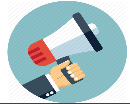 NouveauAire MaMoAppel contrats doctoraux à mobilité internationale CNRS SHSCNRS Sciences humaines & sociales ouvre un appel à propositions de sujets de thèse pour l’attribution de quatre contrats doctoraux de 36 mois avec mobilité internationale, qui débuteront au 1er octobre 2024.Cette année, les unités éligibles pour  (selon un principe de rotation des zones une année sur deux) sont les suivantes :UAR 3077 Institut de recherche sur le Maghreb contemporain (IRMC)UAR 3135 Institut français du Proche-Orient (IFPO)UAR 3123 Centre d’études et de documentation économiques, juridiques et sociales (CEDEJ)UAR 3136 Centre Jacques Berque (CJB)UAR 3142 Institut de recherche sur l'Asie du Sud-Est contemporaine (IRASEC)UAR 3330 Savoirs et mondes indiens : CSH, IFPUAR 3331 Asie Orientale : CEFC, IFRJ-MFJUAR 3337 Amérique Latine : CEMCA, IFEAIRL 3157 Interdisciplinary and Global Environmental Studies (iGLOBES)IRL 2026 Humanités et sciences sociales (Humanités) Echéance pour l’envoi des candidatures : 7 avril 2024 à minuit.Cet appel est destiné à des encadrants qui souhaiteraient proposer un sujet de recherche, afin de recruter un doctorant qui sera rattaché à une école doctorale en France et effectuera au cours de sa thèse une mobilitédans une unité de CNRS SHS à l’étranger. La construction de projets de thèse avec mobilité dans votre unité doit faire l’objet d’un échange préalable avec vous (votre visa est demandé dans la candidature).Le sujet proposé doit faire l’objet d’une première inscription en thèse à la rentrée universitaire 2024-2025.Si vous avez des questions au sujet de ce dispositif, vous pouvez écrire à inshs.doctorants@cnrs.fr.L’appel est disponible ici et le formulaire de candidature peut être téléchargé par ce lien. Appel à communications « Face à la (de)colonisation : acteurs, luttes et approches du fait colonial dans les espaces à majorité musulmane »11ème Journées d’étude de la Halqa Jeudi 13 et vendredi 14 juin 2024 à l'INALCO Pôle des Langues et Civilisations (Paris)L’association Halqa, qui réunit depuis 2012 les jeunes chercheurs et chercheuses spécialistes des mondes musulmans modernes et contemporains, organise les 13 et 14 juin prochains ses 11èmes Journées d’études à l’INALCO (Pôle des Langues et Civilisations, Paris). Ces journées d’études proposent de discuter de la jeune recherche en cours, des nouvelles sources, matériaux théoriques et empiriques qui contribuent au renouvellement de la question (dé)coloniale dans les espaces à majorité musulmane en sciences sociales. La colonisation, qui amalgame en réalité des systèmes d’administration (colonies, protectorats, mandats) et des espaces variés, apparaît rétrospectivement comme un processus et un phénomène historique structurant de nombreuses sociétés de l’espace SWANA (Delamard, 2007). Si elle se manifeste sous des formes, spatialités et temporalités en partie spécifique à la trajectoire de chaque pays, elle repose également sur des mécanismes, structures et logiques communes, qui regroupent la notion de « fait colonial » (Platania, 2011 ; Blais, Deprest, Singaravélou, 2011). Celui-ci est compris ici dans une acception large qui inclut à la fois un système politique, juridique et militaire, une organisation sociale hiérarchisée et des rapports de pouvoir ancrés dans l’espace qui dictent, façonnent ou orientent les conduites des acteurs sociaux. Le fait colonial englobe et traverse donc l’ensemble des espaces sur lequel il s’étend. Il s’exprime aussi bien dans le champ (géo)politique et économique que dans la sphère quotidienne, le vécu et l’ordinaire – tant et si bien que la décolonisation ne saurait se réduire aux mobilisations nationalistes émergeant dès la fin du XIXe siècle, ou aux proclamations d’indépendance ayant marqué la seconde moitié du XXe siècle.Pour lire la suite voir PDF joint au mailNouveauClaire Tran Invitée à l'émission Le Cours de l'histoire de Xavier Mauduit, Lundi 18 mars 2024, pour la semaine consacrée à "L' Indochine, histoire  d'une colonie française".  Première émission sur"De la Cochinchine au Tonkin, des prêtres en mission" A écouter en podcast: https://www.radiofrance.fr/franceculture/podcasts/le-cours-de-l-histoire/de-la-cochinchine-au-tonkin-des-pretres-en-mission-2443952RappelAire Asie/Axe Villes du Cessma, Séminaire "Le Vietnam par ses villes", 5 avril 2024 L’aire Asie et l’axe Villes du Cessma ont le plaisir de vous annoncer la tenue du séminaire « Le Vietnam par ses villes » qui aura lieu le vendredi 5 avril 2024, entre 10h et 12h dans la salle 864 du bâtiment Olympe de Gouges.Nous recevrons Annette Kim (Price School of Public Policy, University of Southern California) et Gisele Bousquet (San Jose Sate University) pour un dialogue animé par Marie Gibert-Flutre.Annette Kim, Price School of Public Policy, University of Southern California The Turn: Reclaiming the value of public space in Saigon Professor Kim shares from her 27 years of working in Ho Chi Minh City, Vietnam in researching urban design, transportation, and housing developments during which she has witnessed an evolution in public perceptions and policies about rapid urbanization. Most recently, post-pandemic experience as well as higher levels of economic development has shaped a change, one that is nostalgic for the ways of life that have been lost to redevelopment and that now values distinctly Vietnamese aesthetics. Gisele bousquet, San José State University Enjeux économiques et sociaux de la métropolisation des villages périurbains d'Hanoi Depuis plus de vingt ans, le développement urbain de la métropole d' Hanoi s'est étendu dans les périphéries de la ville en absorbant les villages périurbains. Ces villages se sont urbanisés sans consultation des opérateurs publics de l'aménagement urbain entrainant une densification incontrôlée des espaces résidentiels. Ici, je propose une étude sur les enjeux sociaux et économiques de la transition urbaine d'un de ces villages de la petite couronne en montrant comment les habitants ont été les principaux acteurs du développement et de la gestion des espaces en transformant leur village en un quartier populaire. La séance sera suivie d’un buffet déjeuner avec nos invitées.Merci de vous inscrire auprès de Marie Gibert-Flutre: marie.gibert@u-paris.frRappelAxe VillesLa prochaine rencontre de l’axe Villes se tiendra le mercredi 3 avril 2024 de 10h à 13hen salle 864 du bâtiment Olympe de Gouges.Une première partie de cette réunion sera consacrée à divers points d’information et échanges, notamment sur le projet de Graduate School en études urbaines à l’Université Paris Cité.  Nous aurons ensuite le plaisir d’écouter Felipe  Barrientos (doctorant au Cessma) et Félix Gueguen (doctorant à Prodig) pour une présentation en duo intitulée :Regards Croisés: Méthodologie d'exploration photographique des espaces migrants à Santiago du Chili et des dynamiques urbaines à Bogotá (Colombie) La discussion sera introduite par Félix Lefebvre (post-doctorant au Cessma).Nouveau 22-23 mars 2024 : RETOURS, RESTITUTIONS – PERFORMER LES COLLECTIONS COLONIALES. FESTIVAL DIALOGUES AFRIQUES, 22-23 MARS 2024, CITÉ INTERNATIONALE UNIVERSITAIRE. Maison Heinrich Heine et Fondation Lucien Paye, en partenariat avec le programme ANR ReTours. Table-rondes, projection, présentation du double numéro du Cahiers d'études Africaines, Retours de restitutions, nov. 2023. Programme ici : https://retours.hypotheses.org/1407 (entrée libre sur inscription)Nouveau Axe 1 : Réinterroger la notion de "mobilité" : Axe 1 : Réinterroger la notion de "mobilité" : Prochaines séances : -24 avril 10h30-13h (salle 864) : trois doctorants du laboratoire nous feront part de leurs recherches sur les mobilités dans les Amériques, discutés par Damien Simonneau (INALCO, CESSMA). > Felipe Barrientos (doctorant en géographie de l'Université Paris Cité) : « Mobilité urbaine et le rôle de la photographie en tant qu'outil méthodologique pour la représentation des déplacements en Santiago du Chili » > Marilou Sarrut (doctorante en géographie de l'Université Paris Cité- fellow ICM) : "« Briser le mythe de « la jungle qui tue » : analyse des régimes migratoires dans la traversée du Darién (Frontière Colombie/Panama) ». > Lio Ando-Bourguet (doctorante en géographie de l'Université Paris Cité) : "Défaire les migrations par les mots : discours sur les mobilités Mexique-EU de militants associatifs et de Tohono O'odham" Nouveau Axe AsieDemi-journée  en hommage à Pierre Brocheux (1931-2022), organisée par Claire TranPierre Brocheux (1931-2022)Historien du Vietnam, de l'Indochine et de l'Asie du Sud-Est.L'homme, l'oeuvre et son héritage3 avril 2024 (14H-18 H) Amphi 3B – 5e étage Université Paris Cité Bâtiment Halle aux farines 15, esplanade Pierre Vidal-Naquet 75013 Historien du Vietnam et de l'Indochine, Pierre Brocheux est avec Daniel Hemery et Georges Boudarel, une figure historique des études sur l'Asie du Sud-Est depuis la création de Paris 7 Jussieu et du Sedet.En partenariat avec le GIS ASIE, l' IFRAE et l'EFEO, et en présence de Daniel Hemery, l'événement rassemblera des témoignages (dont celui de Catherine Coquery Vidrowitch)  et des présentations de ses travaux et de son héritage dans différents champs de la recherche historique en France et à l'international, par ses anciens étudiants et collègues. Voir programme ci jointRappelAire Mondes américainsPrésentation et lancement de l'ouvrage de Larissa Bombardi "Pesticides : un colonialisme chimique" (éditions Anacaona, 2024) : mercredi 10 avril 2024 à 19h à la Fondation Jean Jaurès, 12 cité Malesherbes, Paris 9e.